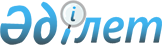 Об установлении тарифов на внутригородских маршрутах общественного пассажирского транспорта города Актау
					
			Утративший силу
			
			
		
					Постановление акимата города Актау от 24 апреля 2012 года № 242. Зарегистрировано Департаментом юстиции Мангистауской области 25 мая 2012 года № 11-1-177. Утратило силу постановлением акимата города Актау от 02 июля 2015 года № 841      Сноска. Утратило силу постановлением акимата города Актау от 02.07.2015 № 841(вводится в действие по истечении десяти календарных дней со дня его первого официального опубликования).      В соответствии со статьей 31 Закона Республики Казахстан от 23 января 2001 года № 148 «О местном государственном управлении и самоуправлении в Республике Казахстан» и пунктов 2,4,5 статьи 19 Закона Республики Казахстан от 4 июля 2003 года № 476-ІІ «Об автомобильном транспорте» акимат города Актау, ПОСТАНОВЛЯЕТ:



      1. Установить тариф в размере 35 (тридцать пять) тенге, на внутригородских маршрутах общественного пассажирского транспорта города Актау.



      2. Настоящее постановление предложить для согласования, в порядке установленном законодательством на очередную сессию городского маслихата.



      3. Контроль исполнения настоящего постановления возложить на заместителя акима города Актау У. Бисакаева.



      4. Настоящее постановление вступает в силу со дня государственной регистрации в органах юстиции и вводится в действие по истечении десяти календарных дней после дня его первого официального опубликования.      Аким города                             О. Казахбаев      СОГЛАСОВАНО:      Секретарь Актауского

      городского маслихата

      М. Молдагулов

      24 апреля 2012 г.      СОГЛАСОВАНО:      Исполняющий обязанности начальника

      ГУ «Актауский городской отдел

      жилищно-коммунального хозяйства,

      пассажирского транспорта и автомобильных дорог»

      Н. Орунбасаров

      24 апреля 2012 г.
					© 2012. РГП на ПХВ «Институт законодательства и правовой информации Республики Казахстан» Министерства юстиции Республики Казахстан
				